                                                                                                                                             ProjektasPANEVĖŽIO RAJONO SAVIVALDYBĖS TARYBA SPRENDIMASDĖL PANEVĖŽIO RAJONO SAVIVALDYBĖS TARYBOS KOMITETŲ 2016 METŲ VEIKLOS ATASKAITŲ PATVIRTINIMO2017 m. vasario 23 d. Nr. T2-PanevėžysVadovaudamasi Panevėžio rajono savivaldybės tarybos veiklos reglamento, patvirtinto Panevėžio rajono savivaldybės tarybos 2011 m. rugpjūčio 25 d. sprendimu Nr. T-163 „Dėl Panevėžio rajono savivaldybės tarybos veiklos reglamento patvirtinimo“, 186 punktu, Savivaldybės taryba n u s p r e n d ž i a: Patvirtinti pridedamas Panevėžio rajono savivaldybės tarybos komitetų 2016 metų veiklos ataskaitas:Biudžeto, ekonomikos ir investicijų komiteto;Kaimo, sveikatos ir socialinių reikalų komiteto;Kontrolės komiteto;Švietimo, kultūros, jaunimo ir savivaldos reikalų komiteto.PATVIRTINTAPanevėžio rajono savivaldybės tarybos     2017 m. vasario 23 d. sprendimu Nr. T2-PANEVĖŽIO RAJONO SAVIVALDYBĖS TARYBOSBIUDŽETO, EKONOMIKOS IR INVESTICIJŲ KOMITETO2016 METŲ VEIKLOS ATASKAITAPanevėžio rajono savivaldybės tarybos Biudžeto, ekonomikos ir investicijų komitetas (toliau – komitetas) sudarytas Panevėžio rajono savivaldybės tarybos 2015 m. balandžio 24 d. sprendimu Nr. T-76 „Dėl Panevėžio rajono savivaldybės tarybos komitetų sudarymo“. Komitetas darbą pradėjo vadovaujantis Panevėžio rajono savivaldybės tarybos reglamento 18 skyriaus 144 punktu. Atsižvelgiant į tai, kad Lietuvos Respublikos vyriausioji rinkimų komisija 2016 m. lapkričio 9 d. sprendimu Nr. Sp-275 patenkino Panevėžio rajono savivaldybės tarybos nario Petro Nevulio, išrinkto pagal Lietuvos valstiečių ir žaliųjų sąjungos iškeltų kandidatų sąrašą, raštišką prašymą atsistatydinti iš Panevėžio rajono savivaldybės tarybos nario pareigų, priimtas Savivaldybės tarybos 2016 m. lapkričio 17 d. sprendimas Nr. T-207 „Dėl Savivaldybės tarybos 2015 m. balandžio 24 d. sprendimo Nr. T-76 „Dėl Panevėžio rajono savivaldybės tarybos komitetų sudarymo“ pakeitimo“  ir vietoj buvusio Savivaldybės tarybos nario Petro Nevulio į komiteto sudėtį įrašytas naujasis Savivaldybės tarybos narys Donatas Tumas. Komitetą sudaro pirmininkė Angelė Narbutienė, pavaduotojas Jonas Masiokas, nariai: Violeta Grigienė, Jonas Katinas, Albinas Kisielis, Eduardas Kubilius, Donatas Tumas, Antanas Pocius, Rimantas Trota. Pagal Panevėžio rajono savivaldybės tarybos reglamento 22 skyriaus 186 punktą, komitetas, pasibaigus metams, turi atsiskaityti Savivaldybės tarybai už savo veiklą. 2016 m. įvyko 11 posėdžių, kuriuose svarstyti 223 klausimai, išklausytos 7 pateiktos informacijos. Komitetas nagrinėjo Savivaldybės tarybai teikiamus klausimus, teikė pasiūlymus, kontroliavo, kaip laikomasi įstatymų ir vykdomi Savivaldybės tarybos sprendimai. Komiteto darbe reglamento nustatyta tvarka dalyvavo Finansų skyriaus, Apskaitos skyriaus specialistai, Savivaldybės įstaigų vadovai. Daug diskusijų buvo rengiant Panevėžio rajono savivaldybės 2016 metų biudžetą. Po ilgų svarstymų patvirtintas Panevėžio rajono savivaldybės 2016 metų biudžetas – 26 927,9 tūkst. Eur pajamų ir dotacijų, 1 106,2 tūkst. Eur lėšų ir kitų finansavimų. 2016 m. biudžeto išlaidos įvykdytos 34 295,8 tūkst. Eur, iš jų: bendrosioms valstybės paslaugoms – 3 177,5 tūkst. Eur, gynybai – 
21,9 tūkst. Eur, viešajai tvarkai ir visuomenės apsaugai – 605,6 tūkst. Eur, ekonomikai – 
3 308,8 tūkst. Eur, aplinkos apaugai – 337,1 tūkst. Eur, būstui ir komunaliniam ūkiui – 848,4 tūkst. Eur, sveikatos apsaugai 398,3 tūkst. Eur, poilsiui, kultūrai ir religijai – 2 747,7 tūkst. Eur, švietimui – 14 214,47 tūkst. Eur, socialinei apsaugai 8 686,1 tūkst. Eur.Investicinių projektų projektinių pasiūlymų ir paraiškų rengimas2016 m. pateikta 19 investicinių projektų projektinių pasiūlymų Panevėžio regiono plėtros tarybai ir 11 paraiškų įgyvendinančioms institucijoms ES fondų ir kitų programų finansavimui gauti. Bendra investicinių projektų vertė –14 720 018 Eur.   Parengti projektiniai pasiūlymai ir paraiškos:1. 05.3.2-APVA-R-014 „Geriamojo vandens tiekimo ir nuotekų tvarkymo sistemų statyba Paįstrio k., Gegužinės k. ir Ėriškių k., Panevėžio rajone“, vertė 2 896 000 Eur;2. 08.2.1-CPVA- R-908 „Gyvenimo kokybės ir aplinkos gerinimas Krekenavoje, Panevėžio rajone“, vertė 341 176 Eur;3. KPP priemonė „Pagrindinės paslaugos ir kaimų atnaujinimas kaimo vietovėse“ „Viešosios infrastruktūros atnaujinimas ir plėtra Ėriškių kaime, Panevėžio rajone“, vertė 87 614 Eur;4. KPP priemonė „Pagrindinės paslaugos ir kaimų atnaujinimas kaimo vietovėse“ „Viešosios infrastruktūros plėtra Miežiškiuose, Panevėžio rajone“, vertė 250 000 Eur; 5. 05.4.1-CPVA-R-302 „Upytės dvaro svirno tvarkyba ir aktualizavimas“, vertė 514 446 Eur;6. 08.1.2-CPVA-R-408-51-0005 „Socialinio būsto fondo plėtra Panevėžio rajono savivaldybėje“, bendra vertė 490 998,82 Eur;7. 08.2.1-CPVA-R-908 „Gyvenimo kokybės ir aplinkos gerinimas Ramygaloje, Panevėžio rajone“, vertė 605 696,48 Eur;8. KPP priemonė „Pagrindinės paslaugos ir kaimų atnaujinimas kaimo vietovėse“ 
„Panevėžio r. Naujamiesčio gimnazijos katilinės, naudojančios atsinaujinančius energijos resursus, statyba“, vertė 250 000,00 Eur;9. KPP priemonė „Pagrindinės paslaugos ir kaimų atnaujinimas kaimo vietovėse“ „Panevėžio r. Raguvos lopšelio-darželio „Skruzdėliukas“ modernizavimas“, vertė 250 000,00 Eur;10. KPP priemonė „Pagrindinės paslaugos ir kaimų atnaujinimas kaimo vietovėse“ „Panevėžio rajono savivaldybės vietinės reikšmės kelių, gatvių statyba“, vertė 99 075,75 Eur;11. 05.6.1-APVA-V-020 „Buvusios asfaltbetonio bazės teritorijos Panevėžio r. sav., 
Miežiškių sen., Trakiškio k., sutvarkymas“, vertė 223 864,28 Eur;12. 05.5.1-APVA-R-019 „Kraštovaizdžio apsaugos priemonių įgyvendinimas Panevėžio rajone I etapas“, vertė 298 180,41 Eur;      13. 06.2.1-TID-R-511 „Vietinių kelių techninių parametrų ir eismo saugos gerinimas Panevėžio rajone“, vertė 1 390 917,31 Eur; 14. KPP priemonė „Pagrindinės paslaugos ir kaimų atnaujinimas kaimo vietovėse“ „Geriamojo vandens nugeležinimo stočių statyba Barklainių I, Karsakiškio, Burvelių ir Pragarėlės kaimuose, Panevėžio rajone“, vertė 158 121,00 Eur;15. KPP priemonė „Pagrindinės paslaugos ir kaimų atnaujinimas kaimo vietovėse“ „Geriamojo vandens tiekimo sistemos Sujetų k., Panevėžio r., statyba“, vertė 166 414,00 Eur;16. KPP priemonė „Pagrindinės paslaugos ir kaimų atnaujinimas kaimo vietovėse“ Geriamojo vandens tiekimo sistemos Vaišvilčių k. I, Panevėžio r., statyba“, vertė 169 173,00 Eur;17. 08.1.1-CPVA-R-407 „Socialinių paslaugų infrastruktūros plėtra Panevėžio rajono savivaldybėje“, vertė 507 273,92 Eur;18. 08.4.1-ESFA-V-416 „Kompleksinių paslaugų šeimai teikimas Panevėžio rajono savivaldybėje“, vertė 285 669,00 Eur;19. 04.3.2-LVPA-K-102 „Šilumos tiekimo tinklų modernizavimas Dembavos kaime, Panevėžio rajone“, vertė 753 440,00 Eur be PVM;20. LAT/LIT programa, projektas „Improvement of quality and accessibility of social services in Mid-Baltic Region“ Nr. LLI-16 vertė: 941 176,00 Eur.Investicinių projektų koordinavimasBaigtas projektas „Atviro jaunimo centro plėtra Ramygaloje“, finansuotas 2009–2014 m. Europos ekonominės erdvės finansinio mechanizmo programos „Rizikos grupės vaikai ir jaunimas“ lėšomis.Strateginis plėtros planas ir veiklos planasSavivaldybės tarybos 2016 m. vasario 18 d. sprendimu Nr. T-17 patvirtintas Panevėžio rajono savivaldybės 2016–2018 m. strateginis veiklos planas. Pasikeitus situacijai ir atsiradus nenumatytoms aplinkybėms,  strateginis veiklos planas buvo keičiamas ir pildomas 4 kartus.Parengta 2009–2015 m. plėtros plano įgyvendinimo 2015 m. ataskaita, patvirtinta Savivaldybės tarybos 2016 m. vasario 18 d. sprendimu Nr. T-21.Parengti 28 Savivaldybės tarybos sprendimų projektai, susiję su ES fondų parama ir Panevėžio rajono strateginio plėtros plano įgyvendinimu.2016 m. Biudžeto, ekonomikos ir investicijų komitetas, svarstydamas sprendimų projektus, didelį dėmesį skyrė savivaldybės turto ir biudžeto naudojimo teisėtumui, tikslingumui ir efektyvumui. Komiteto nariai siekė užtikrinti taupų ir racionalų Panevėžio rajono savivaldybės lėšų naudojimą, kai esant sudėtingoms finansavimo sąlygoms sprendžiami savivaldybės gyventojams svarbūs klausimai. Kiekvienas klausimas buvo svarstomas įsigilinant į esmę, diskutuojant, siūlant sprendimus, pagrindinis dėmesys buvo skirtas svariems argumentams, motyvams ir aiškiems kriterijams.  Dėkoju komiteto nariams ir Apskaitos skyriaus, Finansų skyriaus, Investicijų ir užsienio ryšių skyriaus, Ekonomikos ir turto valdymo skyriaus specialistams už bendrą darbą.PATVIRTINTA                                         Panevėžio rajono savivaldybės tarybos     2017 m. vasario 23 d. sprendimu Nr. T2-PANEVĖŽIO RAJONO SAVIVALDYBĖS TARYBOSKAIMO, SVEIKATOS IR SOCIALINIŲ REIKALŲ KOMITETO 2016 METŲ VEIKLOS ATASKAITAPanevėžio rajono savivaldybės tarybos Kaimo, sveikatos ir socialinių reikalų komitetas (toliau – komitetas) sudarytas Panevėžio rajono savivaldybės tarybos 2015 m. balandžio 24 d. sprendimu Nr. T-76 „Dėl Panevėžio rajono savivaldybės tarybos komitetų sudarymo“. Komitetą sudaro pirmininkė Jūratė Januškienė, pavaduotoja Vitalija Kuliešienė, nariai: Kazimieras Algirdas Budrys, Jonas Gritėnas, Daiva Juodelienė, Povilas Nemanis, Audrius Zalatoris, Antanas Zopelis.Pagal Panevėžio rajono savivaldybės tarybos reglamento 22 skyriaus 186 punktą, komitetas, pasibaigus metams, turi atsiskaityti Savivaldybės tarybai už savo veiklą.Komitetas darbą pradėjo vadovaujantis Panevėžio rajono savivaldybės tarybos reglamento 18 skyriaus 144 punktu. Komiteto posėdžio 2015 m. balandžio 24 d. protokolo Nr. T3-18 nutarimais komitetas išrinko pirmininkę Jūratę Januškienę bei pavaduotoją Vitaliją Kuliešienę. 2016 m. įvyko 10 posėdžių, kuriuose svarstyti 222 klausimai, išklausytos 7 pateiktos informacijos. Komitetas nagrinėjo Savivaldybės tarybai teikiamus klausimus, teikė pasiūlymus, kontroliavo, kaip laikomasi įstatymų ir vykdomi Savivaldybės tarybos sprendimai. Svarstant aktualius socialinės paramos, sveikatos apsaugos bei kitus klausimus į posėdžius buvo kviečiami Socialinės paramos skyriaus specialistai, sveikatos įstaigų vadovai, savivaldybės įstaigų vadovai, išklausoma ir įvertinama jų nuomonė ir siūlymai.Socialinė apsauga. Kiekvienais metais Savivaldybės taryba tvirtina socialinės atskirties mažinimo programą, kuri sudaroma atsižvelgiant į savivaldybės neįgalių ir socialiai remtinų asmenų poreikius. 2016 m. Socialinės atskirties mažinimo programai iš savivaldybės biudžeto skirta 240,7 tūkst. Eur.Nuo 2014 m. sausio 1 d. Savivaldybės tarybos nustatyta tvarka organizuojamas ir savivaldybės biudžeto lėšomis finansuojamas socialinės rizikos asmenų gydymas nuo alkoholizmo. 2016 m. gydytis nuo alkoholizmo pageidavo 69 socialinės rizikos asmenys. Šia paslauga pasinaudojo 50 asmenų. Šiam tikslui iš savivaldybės biudžeto panaudota 2 795,0 Eur.2016 m. vienkartinės pašalpos skirtos 221 asmeniui. Šiam tikslui panaudota 25 996,00 Eur iš savivaldybės biudžeto. 2016 m. Panevėžio rajono socialinių paslaugų centras parengė ir pradėjo įgyvendinti projektą pagal 2014–2020 m. Europos Sąjungos investicijų fondų veiksmų programos 8 prioriteto „Socialinės įtrauktiems didinimas ir kova su skurdu“ įgyvendinimo priemonę Nr. 08.4.1-ESFA-V-418 „Integrali pagalba į namus“. Priemonės tikslas – sukurti ir plėtoti kokybišką integralią pagalbą (socialinės globos ir slaugos) namuose neįgaliems vaikams, darbingo amžiaus neįgaliems asmenims, senyvo amžiaus asmenims ir konsultacinę pagalbą šeimos nariams, prižiūrintiems neįgalius vaikus, darbingo amžiaus neįgalius asmenis, senyvo amžiaus asmenis.2016 m. komiteto nariai socialiniais ir sveikatos apsaugos klausimais išklausė, svarstė ir priėmė šiuos sprendimus:1. 2016 m. gegužės 12 d. Nr. T-102 „Dėl Panevėžio rajono savivaldybės 2016 metų socialinių paslaugų plano patvirtinimo“;2. 2016 m. gegužės 12 d. Nr. T-77 „Dėl pritarimo Panevėžio rajono socialinių paslaugų centro projektui „Integrali pagalba į namus Panevėžio rajone“ pagal priemonę Nr. 08.4.1-ESFA-V-418 „Integrali pagalba į namus“;3. 2016 m. gegužės 12 d. Nr. T-103 „Dėl Panevėžio rajono savivaldybės tarybos 2008 m. balandžio 10 d. sprendimo Nr. T-67 „Dėl maksimalaus trumpalaikės ar ilgalaikės socialinės globos išlaidų finansavimo rajono gyventojams dydžio nustatymo“ pakeitimo“;4. 2016 m. birželio 28 d. Nr. T-136 „Dėl Panevėžio rajono savivaldybės tarybos 2014 m. rugpjūčio 28 d. sprendimo Nr. T-148 „Dėl Kreipimosi socialinei paramai mokiniams gauti tvarkos patvirtinimo“ pakeitimo“;5. 2016 m. birželio 28 d. Nr. T-137 „Dėl Panevėžio rajono savivaldybės tarybos 2015 m. birželio 11 d. sprendimo Nr. T-133 „dėl Panevėžio rajono savivaldybės tarybos 2008 m. birželio 
26 d. sprendimo Nr. T-140 „Dėl Paramos mokinio reikmenims įsigyti tvarkos patvirtinimo“ pakeitimo“ pakeitimo“;6. 2016 m. rugpjūčio 25 d. Nr. T-144 „Dėl Panevėžio rajono savivaldybės tarybos 2015 m. sausio 22 d. sprendimo Nr. T-13 „Dėl Piniginės socialinės paramos teikimo tvarkos aprašo patvirtinimo“ pakeitimo“;7. 2016 m. rugsėjo 29 d. Nr. T-164 „Dėl pritarimo projekto rengimui pagal 2014–2020 metų Europos Sąjungos fondų investicijų veiksmų programos 8 prioriteto „Socialinės įtraukties didinimas ir kova su skurdu“ įgyvendinimo priemonę Nr. 08.1.1-CPVA-R-407 „Socialinių paslaugų infrastruktūros plėtra“;8. 2016 m. lapkričio 17 d. Nr. T-180 „Dėl Integralios pagalbos asmens namuose paslaugų organizavimo ir teikimo tvarkos aprašo patvirtinimo“;9. 2016 m. lapkričio 17 d. Nr. T-193 „Dėl Asmens (šeimos) socialinių paslaugų poreikio nustatymo ir skyrimo tvarkos aprašo patvirtinimo“;10. 2016 m. gruodžio 22 d. Nr. T-208 „Dėl mitybos, medikamentų, patalynės ir aprangos išlaidų finansinių normatyvų 2017 metais Panevėžio rajono vaikų globos namuose patvirtinimo“;11. 2016 m. gruodžio 22 d. Nr. T-209 „Dėl mitybos, medikamentų, materialinių vertybių atsargų, minkšto inventoriaus išlaidų finansinių normatyvų 2017 metais Panevėžio rajono socialinių paslaugų centre patvirtinimo“;12. 2016 m. gruodžio 22 d. Nr. T-210 „Dėl Panevėžio rajono socialinių paslaugų centre teikiamos ilgalaikės socialinės globos kainos 2017 metais nustatymo“;13. 2016 m. gruodžio 22 d. Nr. T-211 „Dėl Panevėžio rajono savivaldybės neveiksnių asmenų būklės peržiūrėjimo komisijos sudarymo ir jos nuostatų patvirtinimo“;14. 2016 m. birželio 28 d. Nr. T-132 „Dėl pritarimo viešosios įstaigos Panevėžio rajono savivaldybės poliklinikos prašymui apmokėti gydytojo rezidento studijų kainą“.2016 m. svarstant sprendimo projektus komiteto nariai aktyviai dalyvavo komitetų posėdžiuose, teikė pastabas, pasiūlymus socialiniams ir sveikatos klausimams nagrinėti ir spręsti, domėjosi savivaldybės sveikatos ir socialinių įstaigų veikla, teikė pasiūlymus dėl šių įstaigų veiklos gerinimo, taip pat nagrinėjo kitus klausimus pagal komiteto kompetenciją.Dėkoju komiteto nariams, Socialinės paramos skyriaus specialistams, Panevėžio rajono sveikatos įstaigų vadovams ir Panevėžio rajono savivaldybės administracijos darbuotojams, Visuomenės sveikatos biurui už bendradarbiavimą, produktyvų ir konstruktyvų darbą.PATVIRTINTAPanevėžio rajono savivaldybės tarybos     2017 m. vasario 23 d. sprendimu Nr. T2-PANEVĖŽIO RAJONO SAVIVALDYBĖS TARYBOS KONTROLĖS KOMITETO 2016 METŲ VEIKLOS ATASKAITAPanevėžio rajono savivaldybės tarybos Kontrolės komitetas (toliau – Kontrolės komitetas) sudarytas Panevėžio rajono savivaldybės tarybos 2015 m. balandžio 24 d. sprendimu Nr. T2-78 „Dėl Panevėžio rajono savivaldybės tarybos komiteto sudarymo“. Komiteto narių skaičius – 7. Komiteto sudėtis: Daiva Juodelienė – pirmininkė, Rimantas Trota – pavaduotojas, nariai: Angelė Narbutienė, Osvaldas Dirsė, Povilas Nemanis, Petras Nevulis, Rimantas Pranys. 2016 m. komiteto narį Petrą Nevulį pakeitė Savivaldybės tarybos narys Donatas Tumas.Vadovaudamasis Panevėžio rajono savivaldybės tarybos veiklos reglamento 22 skyriaus 186 punktu, komitetas, pasibaigus metams, turi atsiskaityti Savivaldybės tarybai už savo veiklą.Vadovaudamasi Lietuvos Respublikos vietos savivaldos įstatymo 14 straipsnio 4 dalies 
8 punktu, Panevėžio rajono savivaldybės taryba 2016 m. vasario 10 d. patvirtino Panevėžio rajono savivaldybės tarybos Kontrolės komiteto 2016 metų veiklos programą, kurioje Panevėžio rajono savivaldybės tarybos Kontrolės komitetas, vadovaudamasis Lietuvos Respublikos vietos savivaldos įstatyme ir Panevėžio rajono savivaldybės tarybos veiklos reglamente nustatytomis funkcijomis ir kompetencija, 2016 metų veiklos programoje numatė šiuos dalykus:1. Svarstyti Kontrolės ir audito tarnybos parengtą Savivaldybės 2016 metų audito strategiją.2. Peržiūrėti periodiškai (1 kartą per pusmetį) ir koreguoti pagal poreikį Kontrolės ir audito tarnybos 2016 metų veiklos planą. 3. Svarstyti Kontrolės ir audito tarnybos 2016 metų veiklos plano projektą ir teikti pasiūlymus dėl šio projekto papildymo ar pakeitimo.4. Svarstyti Kontrolės ir audito tarnybos veiklos ataskaitą dėl 2015 metų veiklos plano įvykdymo (pagal Savivaldybės tarybos reglamentą – gegužės mėn.). Ataskaitos pagrindu rengti ir teikti Savivaldybės tarybai išvadas dėl Kontrolieriaus (Kontrolės ir audito tarnybos) veiklos, savivaldybės nuosavybės teise priklausančio turto, patikėjimo teise valdomo valstybės turto, savivaldybės biudžeto lėšų naudojimo teisėtumo, tikslingumo ir efektyvumo (pagal poreikį).5. Įvertinti Kontrolieriaus (Kontrolės ir audito tarnybos) 2016 metų veiklos planui vykdyti reikalingus asignavimus ir išvadą dėl jų teikti Savivaldybės tarybai.6. Siūlyti Savivaldybės tarybai, esant būtinybei, atlikti nepriklausomą savivaldybės turto ir lėšų naudojimo bei savivaldybės veiklos auditą, teikti išvadas dėl audito rezultatų.7. Periodiškai (ne rečiau kaip kartą per ketvirtį, o esant reikalui ir dažniau) svarstyti, kaip vykdomas Kontrolės ir audito tarnybos veiklos planas, kviesti į posėdžius ir išklausyti institucijų, įstaigų ir įmonių vadovus ar atsakingus asmenis dėl Kontrolės ir audito tarnybos atliktų patikrinimų metu nustatytų trūkumų ar teisės aktų pažeidimų pašalinimo, pagal poreikį kreiptis į Savivaldybės administracijos direktorių dėl Kontrolės ir audito tarnybos reikalavimų vykdymo.8. Posėdžių metu, vadovaujantis Kontrolės ir audito tarnybos patikrinimų išvadomis ir rekomendacijomis, svarstyti:8.1. Savivaldybės biudžeto 2016 metų vykdymo audito išvadą;8.2. Savivaldybės turto naudojimo audito išvadą (pagal Savivaldybės tarybos reglamentą – iki birželio mėn.);8.3. Savivaldybės 2016 metų konsoliduotųjų finansinių ataskaitų rinkinio audito išvadą (pagal Savivaldybės tarybos reglamentą – iki birželio mėn.);8.4. Savivaldybės nuosavybės teise priklausančio turto ir patikėjimo teise valdomo valstybės turto ataskaitos audito išvadas (pagal Savivaldybės tarybos reglamentą – iki birželio mėn.);8.5. Viešosios įstaigos Panevėžio rajono savivaldybės poliklinikos 2015 metų finansinio audito išvadą (pagal Savivaldybės tarybos reglamentą – balandžio mėn.);8.6. Viešosios įstaigos Velžio komunalinio ūkio 2015 metų finansinio ir veiklos audito išvadas (pagal Savivaldybės tarybos reglamentą – balandžio mėn.);8.7. Viešosios įstaigos Krekenavos pirminės sveikatos priežiūros centro 2015 metų finansinio audito išvadą (pagal Savivaldybės tarybos reglamentą – balandžio mėn.);8.8. Auditų išvadas auditui atrinktų įstaigų: 8.8.1. Savivaldybės administracijos;8.8.2. Švietimo įstaigų audito procedūroms:8.8.2.1. Paįstrio Juozo Zikaro gimnazijos;8.8.2.2. Smilgių gimnazijos;8.8.2.3. Velžio gimnazijos; 8.8.2.4. Vadoklių pagrindinės mokyklos;8.8.2.5. Naujamiesčio gimnazijos;8.8.2.6. Linkaučių pagrindinės mokyklos;8.8.2.7. Muzikos mokyklos;8.8.2.8. Karsakiškio Strazdelio pagrindinės mokyklos;8.8.2.9. Miežiškių pagrindinės mokyklos;8.8.3. Kultūros įstaigų:8.8.3.1. Ramygalos kultūros centro;8.8.3.2. Ėriškių kultūros centro;8.8.3.3. Liūdynės kultūros centro;8.8.3.4. Paįstrio kultūros centras;8.8.4. Kitos įstaigos – Panevėžio rajono švietimo centro;8.9. Finansinių auditų išvadas:8.9.1. Panevėžio rajono savivaldybės viešosios bibliotekos;8.9.2. Panevėžio rajono socialinių paslaugų centro;8.10. Kontrolės ir audito tarnybos parengtas išvadas dėl Savivaldybės naudojimosi bankų kreditais, paskolų ėmimo ir garantijų suteikimo bei laidavimo kreditoriams už Savivaldybės kontroliuojamų įmonių imamas paskolas (prašyme ar pavedime nurodytais terminais).9. Kontrolės ir audito tarnybos parengtas išvadas dėl koncesijos konkurso sąlygų, pagrindinių koncesijos sutarties sąlygų ir galutinio koncesijų sutarties projekto (prašyme ar pavedime nurodytais terminais).10. Svarstyti ir vertinti Kontrolės ir audito tarnybos bei Kontrolės komiteto teiktų rekomendacijų vykdymo rezultatus (2016 m. IV ketvirtis).11. Periodiškai išklausyti Kontrolės ir audito tarnybos informaciją apie auditų eigą ir priimti sprendimus, pastebėjus reikšmingus nukrypimus nuo galiojančių įstatymų normų ar nustačius finansinius pažeidimus (ne rečiau kaip kartą per ketvirtį).12. Nagrinėti gautus pareiškimus, prašymus ir skundus (gavus prašymą ir pareiškimą).13. Dirbti pagal Savivaldybės tarybos patvirtintą veiklos programą ir, pasibaigus kalendoriniams metams, už savo veiklą atsiskaityti Savivaldybės tarybai, parengiant Kontrolės komiteto 2016 metų veiklos ataskaitą.14. Svarstyti Savivaldybės tarybos sprendimų projektus, rengti išvadas ir nagrinėti klausimus, perduotus Kontrolės komitetui.15. Kontrolės komiteto iniciatyva, Savivaldybės tarybos ar savivaldybės mero pavedimu rengti Savivaldybės tarybos sprendimų projektus, analizuoti naujų sprendimų ar jų pataisų reikalingumą.Ataskaitiniu laikotarpiu Kontrolės komitetas dirbo vadovaudamasis Lietuvos Respublikos vietos savivaldos įstatymu ir pagal savo kompetenciją ir funkcijas, nustatytas Panevėžio rajono savivaldybės tarybos veiklos reglamente, įgyvendino Kontrolės komiteto 2016 metų veiklos programą, patvirtintą Panevėžio rajono savivaldybės tarybos 2016 m. vasario 18 d. sprendimu Nr. T-43 „Dėl Panevėžio rajono savivaldybės tarybos Kontrolės komiteto 2016 metų veiklos programos tvirtinimo“.2016 m. įvyko 6 Kontrolės komiteto posėdžiai, kuriuose svarstyta 18 klausimų (2015 m. – 11 klausimų):1. Išvada dėl Panevėžio rajono savivaldybės galimybės suteikti garantiją iki 380,0 tūkst. Eur už VšĮ Velžio komunalinio ūkio imamą ilgalaikę paskolą investicijų projektui finansuoti;2. Dėl Panevėžio rajono savivaldybės tarybos Kontrolės komiteto 2015 metų veiklos ataskaitos tvirtinimo;3. Dėl Panevėžio rajono savivaldybės tarybos Kontrolės komiteto 2016 metų veiklos programos tvirtinimo;4. Dėl VšĮ Panevėžio rajono savivaldybės poliklinikos 2015 metų finansinio audito;5. Dėl VšĮ Krekenavos pirminės sveikatos priežiūros centro 2015 metų finansinio audito;6. Dėl VšĮ Velžio komunalinio ūkio 2015 metų finansinio ir licencijuojamos veiklos audito;7. Dėl Panevėžio rajono savivaldybės 2014 metų konsoliduotųjų ataskaitų rinkinio, savivaldybės biudžeto ir turto naudojimo audito rekomendacijų įgyvendinimo;8. Dėl Panevėžio rajono savivaldybės 2014 metų biudžeto lėšų panaudojimo projektui „Aukim“ rekomendacijų įgyvendinimo;9. Dėl savivaldybės lėšų ir turto naudojimo audito;10. Dėl paklausimo apie Panevėžio rajono savivaldybės biudžeto lėšų, skirtų studijų rėmimui, panaudojimą;11. Dėl Panevėžio rajono savivaldybės 2015 metų biudžeto vykdymo, lėšų ir turto naudojimo bei konsoliduotųjų finansinių ataskaitų rinkinio audito rezultatų;12. Dėl Panevėžio rajono viešosios bibliotekos 2015 metų finansinio (teisėtumo) audito rezultatų;13. Dėl Panevėžio rajono socialinių paslaugų centro 2015 metų finansinio (teisėtumo) audito rezultatų;14. Dėl Panevėžio rajono savivaldybės kontrolės ir audito tarnybos 2015 metų veiklos ataskaitos patvirtinimo;15. Dėl Panevėžio rajono savivaldybės 2015 m. biudžeto 03 programos veiklos audito ataskaitos;16. Dėl Kontrolės ir audito tarnybos 2017 metų veiklos plano;17. Dėl transporto naudojimo seniūnijose;18. Dėl rekomendacijų vykdymo.Kontrolės komiteto posėdžiuose aktyviai dalyvavo ne tik komiteto nariai, bet ir savivaldybės vadovai, audituojamų įstaigų ir tarnybų vadovai, atsakingi darbuotojai ir analizuojamos veiklos srities specialistai. Ataskaitinio laikotarpio metu gautas vienas anoniminis skundas, kurio esmė – seniūnijoms priklausančių transporto priemonių panaudojimas, nesilaikant reglamentuojančios tvarkos. Skundas ištirtas, jame nurodyti faktai pasitvirtino. Bendrų diskusijų metu posėdžiuose būdavo priimami sprendimai, turintys padėti užkirsti kelią potencialiems pažeidimams. Pateiktos rekomendacijos trūkumams šalinti. Komitetų posėdžių metu nuolat buvo akcentuojama tai, kad daugiau dėmesio turi būti skiriama vidaus kontrolei. Rugpjūčio mėn. kontrolės komiteto posėdžio metu taip pat akcentuota, kad 4-iose iš 12 seniūnijų dar nebuvo atlikta metinė inventorizacija. 2017 m. vasario 14 d. Kontrolės ir audito tarnybos teiktų rekomendacijų vykdymo ataskaitoje Nr. PA-20 pateikiama išvada, kad savivaldybės administracijos direktoriaus priimtos priemonės vidaus kontrolei stiprinti nepakankamai užtikrina savivaldybės turto ir lėšų panaudojimo kontrolę lengvųjų automobilių išlaikymui. Toje pačioje ataskaitoje nurodytos pastabos socialinių paslaugų centro direktoriui dėl: priemonių valytojų, slaugytojų padėjėjų-valytojų etatų padaliniuose atitikimo savivaldybės tarybos sprendimo patvirtintiems normatyvams; dėl lankomosios priežiūros paslaugas gaunančių gyventojų poreikių ir teikimo paslaugų peržiūrėjimo ir įvertinimo pagal galiojančius teisės aktus. Tačiau priemonės šių rekomendacijų vykdymui neatliktos. Panevėžio rajono socialinių paslaugų centre įvykdyta 61 proc. rekomendacijų, neįvykdyta 30 proc., iš dalies įvykdyta 9 proc.Panevėžio rajono savivaldybės viešojoje bibliotekoje įvykdyta 60 proc. rekomendacijų, neįvykdyta 20 proc., iš dalies įvykdyta 20 proc.Einamaisiais metais posėdžių metu nagrinėta net 39 procentais daugiau klausimų. Tai rodo, kad savivaldybės lėšų skaidraus, tikslingo ir teisingo panaudojimo bei taisytinų ir potencialių pažeidimų riziką turinčių klausimų sprendimas vis dar išlieka aktualus.Kontrolės komiteto ir savo darbą vertinu patenkinamai. Pasigedau didesnio komiteto narių aktyvumo ir įsigilinimo į sprendžiamus klausimus, pasiūlymų. Siekiant išvengti interesų konfliktų ir kuo skaidresnio lėšų panaudojimo 2017 metais siūlau komiteto nariams atkreipti daug didesnį dėmesį į viešuosius pirkimus, ypač vykdant ES finansuojamus projektus. Reikėtų organizuoti bendrą Antikorupcijos komisijos ir Kontrolės komiteto posėdį, nuolat keistis informacija, glaudžiau bendradarbiauti ir informuoti vieniems kitus apie probleminius klausimus ar kylančius įtarimus. Labiau reaguoti į gyventojų nuomonę, pasiūlymus, įspėjimus ar įtarimus dėl galimų pažeidimų, nors vieną kartą per ketvirtį organizuoti išvažiuojamuosius posėdžius – susitikimus su gyventojais seniūnijose.Dėkoju Savivaldybės kontrolierei Reginai Zitai Viškelienei ir jos vadovaujamos tarnybos darbuotojoms Pranei Teišerskienei ir Zitai Žilytei už bendrą darbą. Noriu paprašyti dalytis visa turime informacija su komiteto nariais. Tik kartu dirbdami mes galime justi pulsą ir laiku reaguoti į iškylančias problemas. Ačiū Mildai Bagdonaitei ir Gintarei Čiūraitei už operatyvų techninių klausimų sprendimą. Tikiuosi objektyvaus Kontrolės komiteto veiklos vertinimo, pastabų ir pasiūlymų, kaip gerinti darbą, bendromis jėgomis siekiant, kad Savivaldybės lėšos ir turtas būtų valdomas skaidriau, taupiau, efektyviau ir racionaliau.PATVIRTINTAPanevėžio rajono savivaldybės tarybos     2017 m. vasario 23 d. sprendimu Nr. T2-PANEVĖŽIO RAJONO SAVIVALDYBĖS TARYBOSŠVIETIMO, KULTŪROS, JAUNIMO IR SAVIVALDOS REIKALŲ KOMITETO2016 METŲ VEIKLOS ATASKAITAŠvietimo, kultūros, jaunimo ir savivaldos reikalų komitetas (toliau – komitetas) sudarytas Panevėžio rajono savivaldybės tarybos 2015 m. balandžio 24 d. sprendimu Nr. T-76 „Dėl Panevėžio rajono savivaldybės tarybos komitetų sudarymo“. Komitetą sudaro pirmininkas Jonas Kaušakys, pavaduotojas Dalius Dirsė, nariai: Algimantas Birbilas, Osvaldas Dirsė, Lina Kairytė, Modesta Petrauskaitė, Rimantas Pranys. Pagal Panevėžio rajono savivaldybės tarybos reglamento 
22 skyriaus 186 punktą, komitetas, pasibaigus metams, atsiskaito Savivaldybės tarybai už savo veiklą.Komitetas darbą pradėjo vadovaujantis Panevėžio rajono savivaldybės tarybos reglamento 
18 skyriaus 144 punktu. Komiteto posėdžio 2015 m. balandžio 24 d. protokolo Nr. T3-19 nutarimais komitetas išrinko pirmininką Joną Kaušakį bei pavaduotoją Dalių Dirsę. Komitetas tęsė ankstesnės Savivaldybės tarybos kadencijos Švietimo, kultūros, sporto ir jaunimo reikalų bei Savivaldos, kaimo reikalų ir bendruomenių komitetų veiklas.2016 m. įvyko 10 posėdžių, kuriuose svarstyti 223 klausimai, išklausytos 7 pateiktos informacijos. Švietimo, kultūros, jaunimo ir savivaldos reikalų komiteto posėdžiuose buvo svarstyti teikiami sprendimo projektai, išklausytos informacijos įvairiais klausimais, teiktos pastabos, pasiūlymai.Valstybinės (valstybės perduotos savivaldybei) funkcijos ir jų įgyvendinimasPriešmokyklinio ugdymo, bendrojo ugdymo organizavimas, Panevėžio rajono savivaldybės teritorijoje gyvenančių vaikų iki 16 metų mokymosi pagal privalomojo švietimo programas užtikrinimas.Savivaldybės taryba priėmė šiuos sprendimus: 1. 2016 m. gegužės 12 d. Nr. T-97 „Dėl Panevėžio rajono Naujamiesčio vidurinės mokyklos tipo ir pavadinimo pakeitimo bei nuostatų patvirtinimo“;2. 2016 m. gegužės 12 d. Nr. T-93 „Dėl Panevėžio rajono savivaldybės švietimo įstaigų 2016–2017 mokslo metų priešmokyklinio ugdymo organizavimo modelių patvirtinimo“;3. 2016 m. gegužės 12 d. Nr. T-96 „Dėl Velžio gimnazijos ir Miežiškių pagrindinės mokyklos struktūros pertvarkos“; 4. 2016 m. kovo 30 d. Nr. T-48 „Dėl Panevėžio rajono savivaldybės bendrojo ugdymo mokyklų tinklo pertvarkos 2016–2020 metais bendrojo plano“;5. 2016 m. kovo 30 d. Nr. T-49 „Dėl Panevėžio rajono savivaldybės bendrojo ugdymo mokyklų mokinių priėmimo laiko nustatymo, mokinių ir klasių pagal vykdomas bendrojo ugdymo programas skaičiaus, priešmokyklinio ugdymo grupių ir vaikų skaičiaus 2016–2017 m. m. patvirtinimo“;6. 2016 m. kovo 30 d. Nr. T-63 „Dėl Panevėžio rajono savivaldybės tarybos 2015 m. rugsėjo 17 d. sprendimo Nr. T-179 „Dėl Panevėžio rajono savivaldybės tarybos 2014 m. lapkričio 20 d. sprendimo Nr. T-216 ,,Dėl Panevėžio rajono vaikų globos namų nuostatų patvirtinimo“ pakeitimo“; Mokinių nemokamo maitinimo Panevėžio rajono savivaldybės mokyklose administravimas ir nepasiturinčių šeimų mokinių, deklaravusių gyvenamąją vietą arba gyvenančių savivaldybės teritorijoje, aprūpinimo mokinio reikmenimis administravimas.Savarankiškosios Panevėžio rajono savivaldybės funkcijos ir jų įgyvendinimasSavivaldybės biudžetinių įstaigų steigimas ir išlaikymas, savivaldybės viešųjų įstaigų, savivaldybės įmonių ir kitų savivaldybės juridinių asmenų steigimas.Savivaldybės taryba priėmė šiuos sprendimus: 1. 2016 m. kovo 30 d. Nr. T-50 „Dėl Vaikų ir mokinių maitinimo kaštų kompensavimo tvarkos aprašo patvirtinimo“;2. 2016 m. vasario 18 d. Nr. T-24 „Dėl Panevėžio rajono savivaldybės tarybos 2012 m. kovo 23 d. sprendimo Nr. T-53 „Dėl Panevėžio rajono bendrojo lavinimo mokyklų aptarnavimo teritorijų nustatymo“ pakeitimo“;3. 2016 m. vasario 18 d. Nr. T-25 „Dėl Panevėžio rajono savivaldybės tarybos 2013 m. birželio 20 d. sprendimo Nr. T-111 „Dėl Įpareigojimo išklausyti bendravimo su vaikais tobulinimo kursus vykdymo tvarkos aprašo patvirtinimo“ pakeitimo“;4. 2016 m. vasario 18 d Nr. T-41 „Dėl Panevėžio rajono savivaldybės studijų rėmimo komisijos 2015 metų veiklos ataskaitos patvirtinimo“;5. 2016 m. gruodžio 22 d. Nr. T-222 „Dėl Savivaldybės tarybos 2013 m. lapkričio 21 d. sprendimo Nr. T-209 „Dėl Mokesčio už vaikų išlaikymą Panevėžio rajono ugdymo įstaigose, vykdančiose ikimokyklinio ir priešmokyklinio ugdymo programas, tvarkos patvirtinimo“ pakeitimo“; 6. 2016 m. lapkričio 17 d. Nr. T-194 „Dėl Savivaldybės tarybos 2013 m. lapkričio 21 d. sprendimo Nr. T-209 „Dėl Mokesčio už vaikų išlaikymą Panevėžio rajono ugdymo įstaigose, vykdančiose ikimokyklinio ir priešmokyklinio ugdymo programas, tvarkos patvirtinimo“ pakeitimo“; 7. 2016 m. rugsėjo 29 d. Nr. T-165 „Dėl pritarimo bendradarbiavimo sutarties projektui“;8. 2016 m. rugsėjo 29 d. Nr. T-166 „Dėl spaudinių leidybos projektų vertinimo komisijos sudarymo, jos darbo reglamento ir Spaudinių leidybos projektų dalinio finansavimo iš savivaldybės biudžeto lėšų, nuostatų patvirtinimo“;9. 2016 m. rugsėjo 29 d. Nr. T-167 „Dėl Panevėžio rajono savivaldybės tarybos 2011 m. birželio 29 d. sprendimo Nr. T-155 „Dėl Metų mokytojo vardo suteikimo atrankos komisijos sudarymo ir nuostatų patvirtinimo“ ir Panevėžio rajono savivaldybės tarybos 2015 m. birželio 11 d. sprendimo Nr. T-125 „Dėl geriausio Metų mokytojo vardo suteikimo atrankos komisijos sudarymo“ pakeitimo“;10. 2016 m. rugpjūčio 25 d. Nr. T-154 „Dėl Panevėžio rajono savivaldybės tarybos 2016 m. birželio 28 d. sprendimo Nr. T-131 „Dėl studijų rėmimo komisijos darbo reglamento ir Studijų rėmimo iš savivaldybės biudžeto lėšų tvarkos aprašo patvirtinimo“ pakeitimo“;11. 2016 m. rugpjūčio 25 d. Nr. T-143 „Dėl Panevėžio rajono Geriausio metų mokytojo vardo suteikimo“;12. 2016 m. rugpjūčio 25 d. Nr. T-142 „Dėl Panevėžio rajono savivaldybės tarybos 2016 m. kovo 30 d. sprendimo Nr. T-49 „Dėl Panevėžio rajono savivaldybės bendrojo ugdymo mokyklų mokinių priėmimo laiko, mokinių ir klasių pagal vykdomas bendrojo ugdymo programas skaičius, priešmokyklinio ugdymo grupių ir vaikų skaičiaus nustatymo 2016–2017 m. m.“ pakeitimo“;13. 2016 m. birželio 28 d. Nr. T-131 „Dėl studijų rėmimo komisijos darbo reglamento ir Studijų rėmimo iš savivaldybės biudžeto lėšų tvarkos aprašo patvirtinimo“;14. 2016 m. birželio 28 d. Nr. T-129 „Dėl Savivaldybės tarybos 2016 m. kovo 30 d. sprendimo Nr. T-50 „Dėl Vaikų ir mokinių maitinimo kaštų kompensavimo tvarkos aprašo patvirtinimo“ pakeitimo“.Bendrojo ugdymo mokyklų mokinių, gyvenančių kaimo gyvenamosiose vietovėse, neatlygintino vežimo į mokyklas ir į namus organizavimasSavivaldybės taryba priėmė šį sprendimą – 2016 m. birželio 28 d. Nr. T-125 „Dėl sutikimo perimti mokyklinį autobusą Panevėžio rajono savivaldybės nuosavybėn ir dėl jo perdavimo Panevėžio r. Raguvos gimnazijai“.Ikimokyklinio ugdymo vaikų ir suaugusiųjų neformaliojo švietimo organizavimas, vaikų ir jaunimo užimtumo organizavimasSavivaldybės taryba priėmė šiuos sprendimus: 1. 2016 m. gegužės 12 d. Nr. T-94 „Dėl pritarimo Panevėžio rajono savivaldybės administracijos ir Lietuvos mokinių neformaliojo švietimo centro jungtinės veiklos (partnerystės) sutarties įgyvendinant projektą „Neformaliojo vaikų švietimo plėtra“ projektui“;2. 2016 m. sausio 28 d. Nr. T-7 Dėl Neformaliojo vaikų švietimo lėšų skyrimo ir panaudojimo tvarkos aprašo patvirtinimo“;3. 2016 m. gegužės 12 d. Nr. T-95 „Dėl Panevėžio rajono savivaldybės tarybos 2016 m. sausio 28 d. sprendimo Nr. T-7 „Dėl neformaliojo vaikų švietimo lėšų skyrimo ir panaudojimo tvarkos aprašo patvirtinimo“ pakeitimo“; 4. 2016 m. birželio 28 d. Nr. T-128 „Dėl Panevėžio rajono savivaldybės neformaliojo suaugusiųjų švietimo ir tęstinio mokymosi programų, finansuojamų savivaldybės biudžeto lėšomis, atrankos ir finansavimo tvarkos aprašo patvirtinimo“;5. 2016 m. birželio 28 d. Nr. T-127 „Dėl Jungtinės veiklos (partnerystės) sutarties 
Nr. R8-166, įgyvendinant projektą „Neformaliojo vaikų švietimo plėtra“ pakeitimo“.Gyventojų bendrosios kultūros ugdymas ir etnokultūros puoselėjimas (dalyvavimas kultūros plėtros projektuose, muziejų, teatrų, kultūros centrų ir kitų kultūros įstaigų steigimas, reorganizavimas, pertvarkymas, likvidavimas ir jų veiklos priežiūra, savivaldybių viešųjų bibliotekų steigimas, reorganizavimas, pertvarkymas ir jų veiklos priežiūra)Savivaldybės taryba priėmė šiuos sprendimus: 1. 2016 m. kovo 30 d. Nr. T-52 „Dėl Panevėžio rajono kultūros ir meno mėgėjų kolektyvų atstovavimo užsienyje komisijos sudarymo, komisijos darbo reglamento bei Panevėžio rajono kultūros ir meno mėgėjų kolektyvų atstovavimo užsienyje tvarkos aprašo patvirtinimo“;2. 2016 m. kovo 30 d. Nr. T-54 „Dėl sutikimo perimti valstybės turtą nuosavybėn ir jo perdavimo Panevėžio rajono savivaldybės viešajai bibliotekai“; 3. 2016 m. kovo 30 d. Nr. T-51 „Dėl Geriausio metų kultūros darbuotojo vardo suteikimo“;4. 2016 m. kovo 30 d. Nr. T-67 „Dėl pritarimo keturšalės sutarties projektui“;5. 2016 m. rugsėjo 29 d. Nr. T-168 „Dėl dalinio rėmimo skyrimo kultūros projektams“;6. 2016 m. birželio 28 d. Nr. T-130 „Dėl Savivaldybės tarybos 2012 m. liepos 4 d. sprendimo Nr. T-135 „Dėl Panevėžio rajono kultūros centrų pavadinimų pakeitimo ir kultūros centrų nuostatų patvirtinimo“;7. 2016 m. gegužės 12 d. Nr. T-98 „Dėl pritarimo Panevėžio rajono savivaldybės dalyvavimui 2022 metų Europos Sąjungos veiksmuose ,,Europos kultūros sostinė“;8. 2016 m. gruodžio 22 d. Nr. T-226 „Dėl priedų už suteiktas kvalifikacines klases kultūros ir meno darbuotojams nustatymo“. 2016 metais Švietimo, kultūros, jaunimo ir savivaldos reikalų komiteto nariai domėjosi įstaigų finansine, ūkine ir organizacine veikla, svarstė ir teikė pasiūlymus Panevėžio rajono bibliotekų, kultūros centrų, švietimo įstaigų materialinio aprūpinimo klausimais, siekė bendrų sutarimų ir susitarimų su minėtomis organizacijomis, atsižvelgiant į savivaldybės finansines galimybes. Kiekvienas klausimas buvo svarstomas atsižvelgiant į teikiamų sprendimų pagrįstumą, socialinio, ekonominio, finansinio konteksto įvertinimą.Dėkoju komiteto nariams už atsakingą, sąžiningą ir bendrą darbą. Taip pat komiteto vardu dėkoju už nuoširdų bendradarbiavimą Panevėžio rajono savivaldybės administracijos specialistams, biudžetinių įstaigų vadovams, visuomeninių organizacijų atstovams.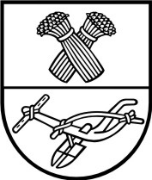 